Sınıflara kesinlikle maskesiz giriş çıkış yapılmayacaktır.Sınıflara dışarıdan yiyecek içecek sokulmayacaktır.Sınıflara sosyal mesafe kuralına uygun hareket edilecektir.Öğrenciler arası malzeme alış verişi kesinlikle yapılmayacaktır.Derslikler temizlik dezenfektasyon enfeksiyon önleme ve kontrol kılavuzu programına uygun olarak temizlenmesi ve dezenfekte edilmesi sağlanacaktır.  Camlar açılarak dışarıdan taze hava alacak şekilde ayarlanmalıdır.Dersliklerdeki panolara farkındalık amacı ile afişler asılmıştır. Afişler ellenmeyecektirElle temas etmeden açılabilir kapanabilir pedalı çöp kovası bulunmaktadır. Çöp kovaları her dersten sonra temizlik personeli tarafından kontrol edilerek yarısı dolan çöpler dökülecektirKullanılan maskeler ara katlarda bulunan Atık Çöp Kovalarına atılacaktır. Öğrencilerin maskelerinde delik olması durumunda değişimi sağlanacaktır.Öğretmen masasına öğrenciler temas etmeyecektir.Kendini iyi hissetmeyen öğrenci durumunu öğretmene bildirecektir.Sıralar üzerinde kırmızı işaret bulunan yerlere oturulmayacaktır.Her öğrenci kendi sırasını kullanacaktır. Derslere göre yer değişimi yapılmayacaktır.Ortak kullanım alanlarında bulunan eşyalar ellenmeyecektir.Sınıf içinde bağırma ,yüksek sesle konuşulmayacaktır.Tenefüslerde sınıflar havalandırılacaktır.Kendini iyi hissetmeyen öğrenci durumunu öğretmenine bildirecektir.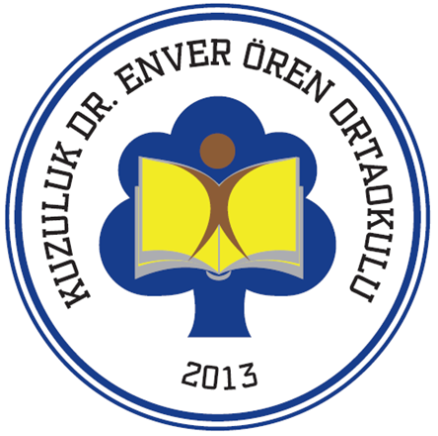 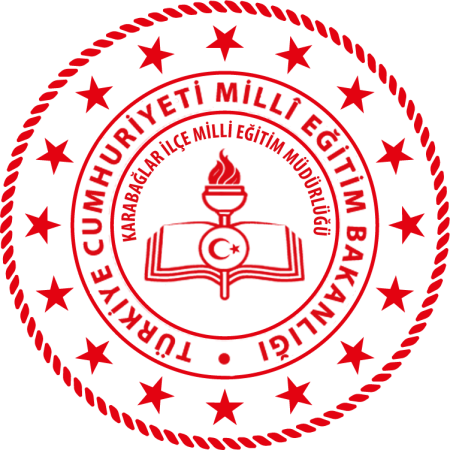 DERSLİK KULLANIM TALİMATLARIDoküman NoİSG-P-T-06DERSLİK KULLANIM TALİMATLARIYayım Tarihi24.08.2020DERSLİK KULLANIM TALİMATLARIRevizyon NoDERSLİK KULLANIM TALİMATLARIRevizyon TarihiDERSLİK KULLANIM TALİMATLARISayfa No1/1